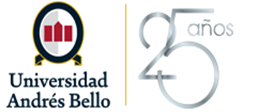 Vicerrectoría de Investigación y DoctoradoDirección General de InvestigaciónConcurso  de Apoyo a la realización de actividades de investigación en la etapa formativa de pregrado, 2018-1 (AAP 2018-1).Información postulanteRecursos solicitados Tanto para las compras nacionales como para las importaciones, se deberá incluir el IVA en el monto presupuestado. RESUMEN DEL PROYECTO: Describa los principales puntos que se abordarán: objetivos, metodología y resultados esperados. La extensión máxima de esta sección es 1 página PROBLEMÁTICA A RESOLVERFORMULACIÓN GENERAL DEL PROYECTO: Explique en qué consiste su proyecto y cómo aportará al desarrollo del conocimiento en el área respectiva. Comente la literatura especializada pertinente y su relación con el problema que Ud. propone resolver. La extensión máxima de esta sección es 2 páginas incluidas las referencias bibliográficas. HIPÓTESIS DE TRABAJO: Identifique las hipótesis de trabajo o preguntas de investigación que guían esta investigación. La extensión máxima de esta sección es ½  página usando fuente OBJETIVOS, METODOLOGÍA, PLAN DE TRABAJO, PLAN DE PUBLICACIÓN Y RESULTADOS ESPERADOSIV.1 OBJETIVOS.  Especifique los objetivos generales y específicos trazados para validar la(s) hipótesis planteada(s). La extensión máxima de esta sección es ½  páginaIV.1.1 OBJETIVOS GENERALESIV.1.2 OBJETIVOS ESPECIFICOS IV.2	METODOLOGÍA: Describa y justifique la selección de métodos que usará para lograr cada uno de los objetivos propuestos. Incluya una descripción detallada de los diseños experimentales (cuantitativos o cualitativos), procedimientos de muestreo, uso de bases de datos, archivos, métodos estadísticos requeridos, etc.  La extensión máxima de esta sección es 2 páginas IV.2	RESULTADOS ESPERADOS: Detallar cada uno de los resultados esperados, los cuales serán revisados al momento de la entrega del informe final del proyecto.IV.3	PLAN DE TRABAJO: Basado en los objetivos establecidos, indicar etapas y describir actividades para cada uno de los años de ejecución del Proyecto. La extensión máxima de esta sección es 1 página.JUSTIFICACIÓN DE RECURSOS SOLICITADOS: Para completar esta sección, consulte las Bases del concurso.VI.1 PASAJES Y VIÁTICOS:  Se financian viajes sólo para actividades directamente relacionadas con la ejecución del proyecto, presentación de sus resultados y difusión a la sociedad. Solo se aceptarán pasajes en clase económica.  Detalle los destinos tentativos, propósito y número de días para cada viaje.  VIAJES NACIONALES:  VI.3 GASTOS DE OPERACIÓN: En la siguiente tabla indique el costo semestral estimado de uno o más subítem necesarios para una exitosa ejecución del proyecto. Inserte o elimine tantas filas como requiera. ANEXOS: CV ALUMNO CERTIFICADO DE NOTAS DE ALUMNOAlumnoRUTCarreraEmailAño y semestre de admisión a la carreraAño y semestre que se encuentra cursandoNombre de la Asignatura asociada a realización de proyectoNombre del académico patrocinanteDirector de tesis (si aplica)Título del Proyecto RecursosTotalPasajes nacionales $               Viáticos nacionales $               Gastos de operación $               Honorarios EstudianteTOTAL $               Nombre y FirmaNombre y firmaEstudianteAcadémico PatrocinanteNombre y FirmaNombre y firmaDirector de Carrera o Departamento Decano de la FacultadDestinoDestinoPropósitoNº DíasSemestre 1Semestre 2SubítemTotal  (miles de $)Total  (miles de $)SubítemSemstre 1Semestre 2Artículos de OficinaInsumos Computacionales Reactivos e Insumos de laboratorioAdquisición de libros, revistas, suscripciones y membresíasInscripciones en congresosCompra de serviciosCosto publicaciones científicasSoftware y licenciasCosto de EncuestasCosto Focus GroupActividad(es) de Difusión a público generalGastos asociados a arriendo de vehículos, fletesCompra de mobiliario y/o acondicionamiento menor de espacio físicoOtros: EspecificarTOTAL: